ОБРАЗОВАТЕЛЬНОЕ УЧРЕЖДЕНИЕ ПРОФСОЮЗОВ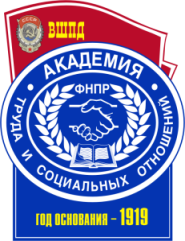 ВЫСШЕГО ОБРАЗОВАНИЯ«Академия труда и социальных отношений»ИНФОРМАЦИОННОЕ  ПИСЬМООбразовательное учреждение профсоюзов высшего образования «Академия труда и социальных отношений», имеющая 100-летний опыт подготовки специалистов и входящая в число лучших ВУЗов страны, готовит высококвалифицированных специалистов по одному из самых популярных направлений в современном мире – «Техносферная безопасность».Подготовка специалистов осуществляется в рамках магистерской профессиональной образовательной программы по профилю «Интегрированная система менеджмента безопасности труда, производственной и экологической безопасности» и ориентирована на следующие виды профессиональной деятельности:Организационно-управленческая.Экспертная, надзорная и инспекционно-аудиторская.Обучение проводится профессорско-преподавательским составом, компетентность и деятельность которого полностью соответствует подготовки специалистов по данным видам профессиональной деятельности.Выпускники, освоившие программу магистратуры, будут способны профессионально решать задачи в области совершенствования системы управления охраной труда, повышения уровня производственной безопасности, применять интегрированные системы менеджмента качества и экологической безопасности, осуществлять оценку профессиональных рисков здоровью работников на предприятиях различных сфер деятельности хозяйствующих субъектов.Форма обучения – заочнаяСрок обучения – 2года и 3 месяца. Стоимость обучения  - 79000 рублей в год. Срок подачи документов на заочную форму обучения закачивается 15 октября 2020 г.